GOBIERNO MUNICIPAL EL SALTO, JALISCO 2018-2021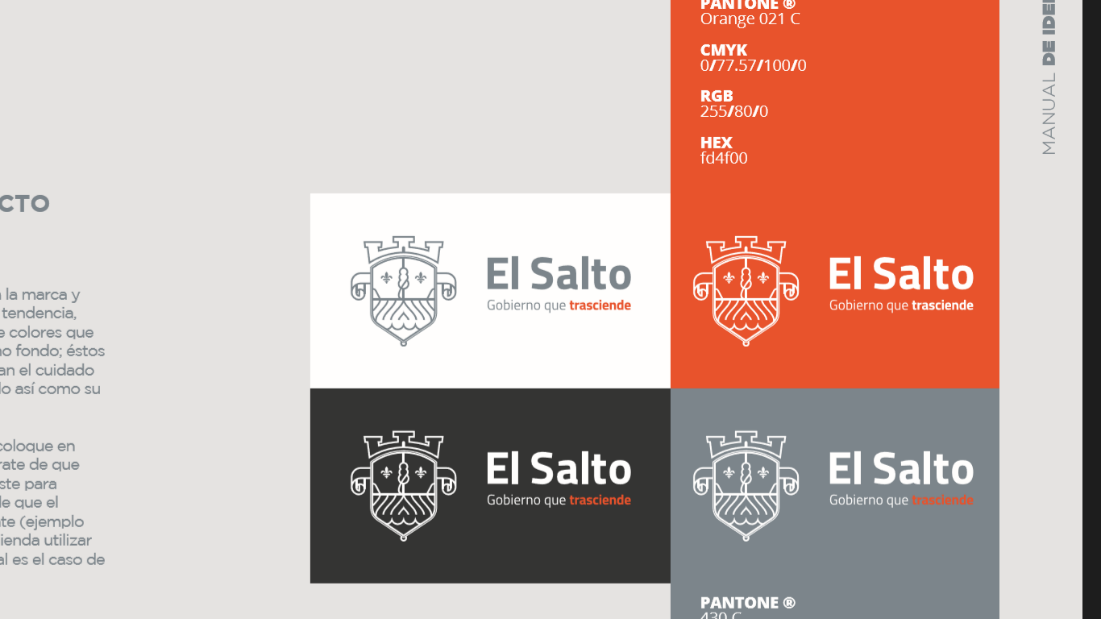 PROGRAMA OPERATIVO ANUAL  2019-2020                                                     Nombre de la Dependencia: Dirección de Transparencia y Buenas Prácticas                            Eje de Desarrollo: El Salto Democrático. ACCIÓN, PROGRAMA O PROYECTOOBJETIVOMETAINDICADORPROGRAMACIÓN POR MESPROGRAMACIÓN POR MESPROGRAMACIÓN POR MESPROGRAMACIÓN POR MESPROGRAMACIÓN POR MESPROGRAMACIÓN POR MESPROGRAMACIÓN POR MESPROGRAMACIÓN POR MESPROGRAMACIÓN POR MESPROGRAMACIÓN POR MESPROGRAMACIÓN POR MESPROGRAMACIÓN POR MESACCIÓN, PROGRAMA O PROYECTOOBJETIVOMETAINDICADOROCTNOVDICENEROFEBMARABRILMAYOJUNJULAGSSEPTAtención y Orientación a la Ciudadanía.Brindar asesoría personalizada a la ciudadanía en general en materia de transparencia y protección de datos personales.Ser un Ayuntamiento 100% transparente y responsable en el tratamiento de datos personales.Número de personas atendidas.Recepción de Solicitudes de Acceso a la Información.Garantizar a la ciudadanía el derecho de acceso a la información pública y protección de datos personales.Dar entrada a todas las solicitudes de Acceso a la Información, solicitudes de Derecho Arco presentadas en esta Unidad de Transparencia.Número de solicitudes recibidas.Gestión de las respuestas para las Solicitudes de Acceso a la Información.Garantizar a la ciudadanía el derecho de acceso a la información pública y protección de datos personales.Contar con la información necesaria para dar respuesta a todas las solicitudes de acceso a las informaciones presentadas en esta Unidad de Transparencia.Número de oficios enviados a las áreas generadoras de información.ACCIÓN, PROGRAMA O PROYECTOOBJETIVOMETAINDICADORPROGRAMACIÓN POR MESPROGRAMACIÓN POR MESPROGRAMACIÓN POR MESPROGRAMACIÓN POR MESPROGRAMACIÓN POR MESPROGRAMACIÓN POR MESPROGRAMACIÓN POR MESPROGRAMACIÓN POR MESPROGRAMACIÓN POR MESPROGRAMACIÓN POR MESPROGRAMACIÓN POR MESPROGRAMACIÓN POR MESTIPO DE RECURSOSACCIÓN, PROGRAMA O PROYECTOOBJETIVOMETAINDICADOROCTNOVDICENEROFEBMARABRILMAYOJUNJULAGSSEPTTIPO DE RECURSOSRespuesta a las Solicitudes de Acceso a la Información Pública.Garantizar a la ciudadanía el derecho de acceso a la información pública y protección de datos personales.Dar respuesta a todas las solicitudes de acceso a la información, de manera clara, veraz y oportuna.Número de respuestas a las Solicitudes de Acceso a la Información.1 Jefe de Área, 1 Director, 2 Computadoras, Internet, 2 Impresoras y 1 ScannerAtención y seguimiento a los Recursos de Revisión.Garantizar a la ciudadanía el derecho de acceso a la información pública y protección de datos personales.Atender de manera oportuna los recursos de revisión, para garantizar el derecho a la información pública.Número de Recursos de Revisión Atendidos1 Jefe de Área, 1 Director, 2 Computadoras, Internet, 2 Impresoras y 1 ScannerPublicación y Actualización de Información Fundamental.Garantizar a la ciudadanía el derecho de acceso a la información pública. Contar con un portal web nutrido de información fundamental clara, veraz y oportuna.Evaluación CIMTRA e ITEI1 Encargado del Portal WEB, 1 Computadora, Internet, 1 Impresora, 1 Scanner.Capacitaciones y Talleres.Dotar a los Servidores Públicos con el conocimiento y las herramientas necesarias para dar cumplimiento a lo dispuesto por la Ley de Transparencia y Acceso a la Información Pública del Estado de Jalisco y sus Municipios.Contar con Servidores Públicos comprometidos con la transparencia, buenas prácticas y protección de datos personales.Número de Capacitaciones y Talleres realizados.1 Encargado del Portal WEB, 2 Jefes de Área, 1 Director, Salón equipado (sillas y mesas), material didáctico, 1 Laptop, 1 Proyector, Coffe Break, Constancias para los participantes.Eventos.Fomentar la Cultura de la Transparencia. Ser un municipio con ciudadanos  Número de eventos realizados.1 Auxiliar Administrativo, 1 Encargado Portal WEB, 2 Jefes de Área, 1 Director, 1 Toldo Grande, Silllas, Tablones, Agua Embotellada, Lonas, Promocionales, Utilitarios, Material didáctico.